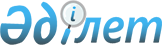 "Қазақстан Республикасы ұлттық қауіпсіздік органдарының тергеу изоляторларындағы адамдарды күзету мен қадағалауды жүзеге асыру қағидаларын бекіту туралы" Қазақстан Республикасы Ұлттық қауіпсіздік комитеті Төрағасының 2015 жылғы 6 сәуірдегі № 19 бұйрығына өзгеріс енгізу туралыҚазақстан Республикасы Ұлттық қауіпсіздік комитеті Төрағасының 2020 жылғы 20 қаңтардағы № 3/қе бұйрығы. Қазақстан Республикасының Әділет министрлігінде 2020 жылғы 27 қаңтарда № 19928 болып тіркелді.
      "Құқықтық актілер туралы" 2016 жылғы 6 сәуірдегі Қазақстан Республикасының Заңы 50-бабының 2-тармағына сәйкес БҰЙЫРАМЫН:
      1. "Қазақстан Республикасы ұлттық қауіпсіздік органдарының тергеу изоляторларындағы адамдарды күзету мен қадағалауды жүзеге асыру қағидаларын бекіту туралы" Қазақстан Республикасы Ұлттық қауіпсіздік комитеті Төрағасының 2015 жылғы 6 сәуірдегі № 19 бұйрығына (Нормативтік құқықтық актілерді мемлекеттік тізілімінде № 10988 болып тіркелген) мынадай өзгеріс енгізілсін:
      аталған бұйрықпен бекітілген Қазақстан Республикасы ұлттық қауіпсіздік органдарының тергеу изоляторларындағы адамдарды күзету мен қадағалауды жүзеге асыру қағидаларына 6-қосымша осы бұйрыққа қосымшаға сәйкес жаңа редакцияда жазылсын.
      2. Қазақстан Республикасы Ұлттық қауіпсіздік комитетінің Тергеу изоляторы Қазақстан Республикасының заңнамасында белгіленген тәртіппен:
      1) осы бұйрықты Қазақстан Республикасының Әділет министрлігінде мемлекеттік тіркеуді;
      2) осы бұйрық мемлекеттік тіркелгеннен кейін күнтізбелік он күн ішінде оның көшірмелерін мерзімді баспа басылымдарында ресми жариялауға жіберуді;
      3) осы бұйрық ресми жарияланғаннан кейін оны Қазақстан Республикасы Ұлттық қауіпсіздік комитетінің интернет-ресурсына орналастыруды;
      4) осы бұйрық мемлекеттік тіркелгеннен кейін он жұмыс күні ішінде Қазақстан Республикасы Ұлттық қауіпсіздік комитетінің Заң департаментіне осы тармақтың 1), 2) және 3) тармақшаларында көзделген іс-шаралардың орындалғаны туралы мәліметтерді ұсынуды қамтамасыз етсін.
      3. Осы бұйрықтың орындалуын бақылау Қазақстан Республикасы Ұлттық қауіпсіздік комитеті Төрағасының бірінші орынбасары ұлттық қауіпсіздік генерал-лейтенанты С.С. Әбішке жүктелсін.
      4. Осы бұйрық алғашқы ресми жарияланған күнінен кейін күнтізбелік он күн өткен соң қолданысқа енгізіледі. Тергеу изоляторы бастығының бұйрығы
      № ____ ауысым 20____ жылғы "___"_____________ _____.00 сағ. ____.00 сағ. дейін кезекшілікті атқарады:
      Кезекші ауысым:
      Кезекші: __________________________________________
      Ауысым бақылаушылары: ______________________________________
                              __________________________________________
                              __________________________________________
      Резерв:             __________________________________________
      Кезекші аусымға нұсқама
      _____________________________________________________________
      _____________________________________________________________
      _____________________________________________________________
      _____________________________________________________________
      _____________________________________________________________
      Тергеу изоляторының бастығы
      ______________________________________ 
      тегі, аты, әкесінің аты (болған жағдайда), қолы
					© 2012. Қазақстан Республикасы Әділет министрлігінің «Қазақстан Республикасының Заңнама және құқықтық ақпарат институты» ШЖҚ РМК
				
      Қазақстан Республикасы 
Ұлттық қауіпсіздік 
комитетінің Төрағасы 

К. Масимов
Қазақстан Республикасы
Ұлттық қауіпсіздік
комитеті Төрағасының
2020 жылғы 20 қаңтары
№ 3/қе бұйрығына
қосымшаҚазақстан Республикасы ұлттық 
қауіпсіздік органдарының тергеу 
изоляторларындағы адамдарды 
күзету мен қадағалауды жүзеге 
асыру қағидаларына
6-қосымшанысан
№ ________
______________________